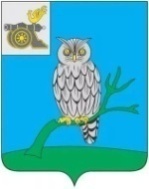 АДМИНИСТРАЦИЯ МУНИЦИПАЛЬНОГО ОБРАЗОВАНИЯ«СЫЧЕВСКИЙ РАЙОН»  СМОЛЕНСКОЙ ОБЛАСТИ П О С Т А Н О В Л Е Н И Еот  19 октября 2021 года  № 579О досрочном прекращении действия                                    муниципальной программы «Создание условий для обеспечения качественными услугами жилищно-коммунального хозяйства населения Сычевского района Смоленской области», утвержденной постановлением Администрации муниципального образования «Сычевский район» Смоленской области от  07.11.2013 года  № 533                   В соответствии с Федеральным законом от 06.10.2003 года № 131-ФЗ                       «Об общих принципах организации местного самоуправления в Российской Федерации»,  Администрация муниципального образования «Сычевский район» Смоленской области п о с т а н о в л я е т:1. Прекратить досрочно действие муниципальной программы                   «Создание условий для обеспечения качественными услугами жилищно-коммунального хозяйства  населения Сычевского района Смоленской области», утвержденной постановлением Администрации муниципального образования «Сычевский район» Смоленской области от 07.11.2013 года № 533.2. Признать утратившими силу постановления Администрации муниципального образования «Сычевский район» Смоленской области                      от 07.11.2013 года №533, от 29.12.2015 года № 477, от 12.12.2016 года № 559, от 03.12.2018 года №545, от 11.11.2019 года №562.И.о. Главы муниципального образования«Сычевский район» Смоленской области                                     К.Г. Данилевич